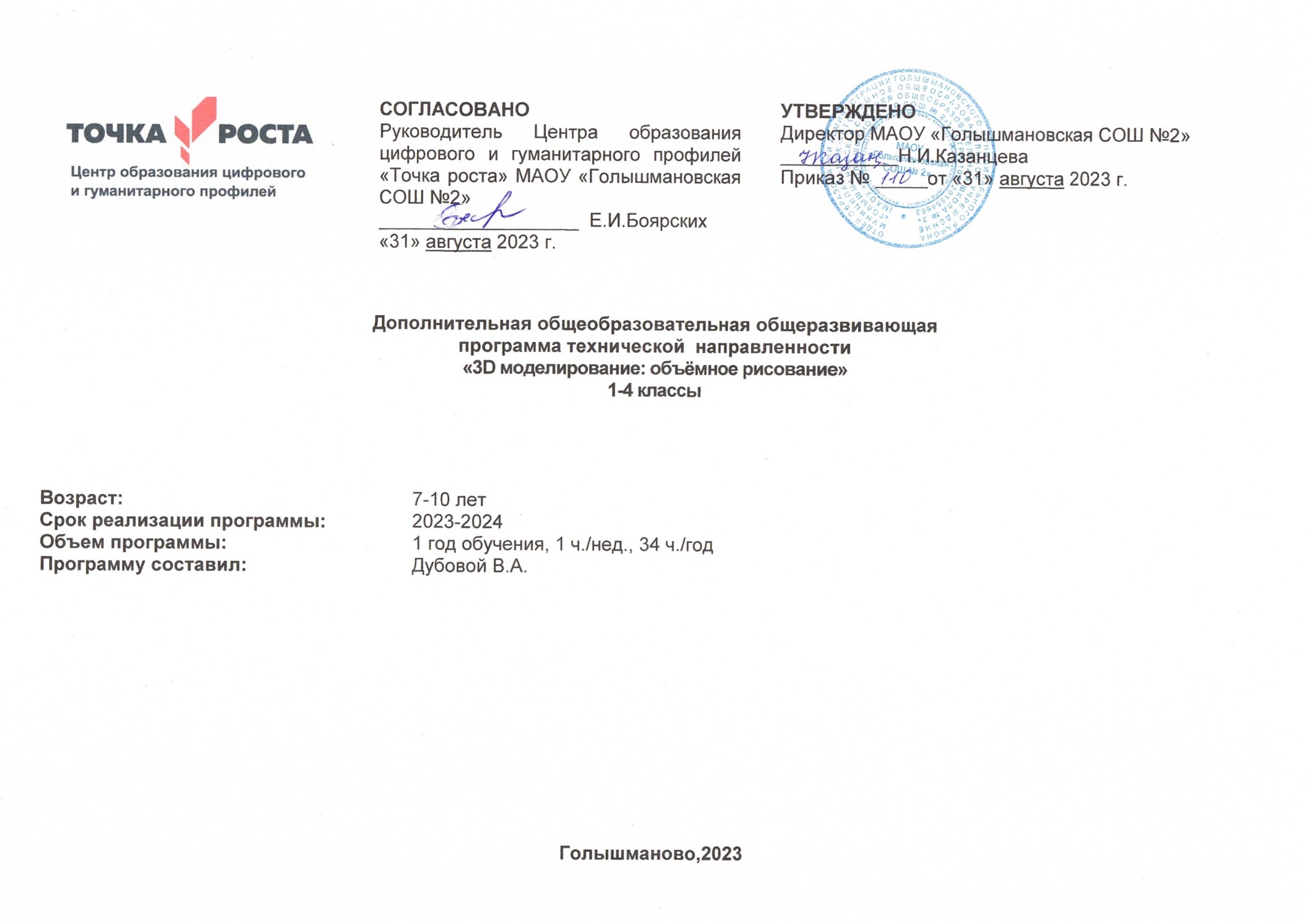 ПОЯСНИТЕЛЬНАЯ ЗАПИСКАДополнительная общеразвивающая программа  технической  направленности «3D-моделирование: объёмное рисование» разработана на основе:Федерального закона от 29 декабря 2012 года № 273-ФЗ «Об образовании в Российской Федерации»;Указ Президента РФ от 29 мая 2017 г. № 240 «Об объявлении в Российской Федерации Десятилетия детства на 2018 – 2027 годыФедеральный закон от 29 декабря 2012 г. № 273-ФЗ «Об образовании в Российской Федерации» (изм. от 20.04.2021) Федеральный закон от 31 июля 2020 г. № 304-ФЗ «О внесении изменений в Федеральный закон «Об образовании в Российской Федерации по вопросам воспитания обучающихся»Федеральный закон от 24 июля 1998 г. № 124-ФЗ «Об основных гарантиях прав ребенка в Российской Федерации» (с изм. от 5.04.2021)Федеральный закон от 29 декабря 2010 г. № 436-ФЗ «О защите детей от информации, причиняющей вред их здоровью и развитию» (изм. от 5.04.2021).Паспорт национального проекта «Образование», утвержденного президиумом Совета при Президенте Российской Федерации по стратегическому развитию и национальным проектам, (протокол от 24 декабря 2018 г. № 16)Паспорт Федерального проекта «Успех каждого ребенка» национального проекта «Образование», утвержденного протоколом заседания проектного комитета по национальному проекту «Образование» от 07 декабря 2018 года № 3.Письмо Минобрнауки России от 18 ноября 2015 г. № 09-3242 // Методические рекомендации по проектированию дополнительных общеразвивающих программ (включая разноуровневые программы.АКТУАЛЬНОСТЬ.Настоящей дополнительной общеразвивающей программы заключается в том, что интерес к изучению новых технологий у подрастающего поколения и у родительской общественности появляется в настоящее время уже в раннем школьном возрасте. Поэтому сегодня, выполняя социальный заказ общества, система дополнительного образования должна решать новую проблему - подготовить подрастающее поколение к жизни, творческой и будущей профессиональной деятельности в высокоразвитом информационном обществе.ПЕДАГОГИЧЕСКАЯ ЦЕЛЕСООБРАЗНОСТЬ, НОВИЗНА, ОТЛИЧИТЕЛЬНЫЕ ОСОБЕННОСТИ ПРОГРАММЫ.Приоритетной задачей современной концепции воспитания является максимальное содействие воспитанию творческой личности в условиях субъективно-личностного взаимодействия педагога с ребенком. Научно-технический прогресс диктует новые требования к содержанию и организации образовательного процесса. Нашу повседневную жизнь уже невозможно представить себе без новейших информационно-коммуникационных технологий. В образовательном пространстве информационно-коммуникационные технологии используются как средства интерактивного обучения, которые позволяют преодолевать интеллектуальную пассивность, повысить мотивацию, стимулировать познавательную активность детей. Применение интерактивного оборудования осуществляется в различных игровых технологиях. Это различные развлекательные, обучающие, развивающие, диагностические игры. С детьми такие игры используются преимущественно с целью развития психических процессов: внимания, памяти, мышления. В становлении способности к творчеству ребенка особая роль отводится искусству, художественным видам деятельности, которые занимают важное место в процессе воспитания. Выступая как специфическое образное средство познания действительности, изобразительна деятельность с применением информационных технологий имеет огромное значение для умственного и познавательного развития ребенка, а также имеет большое воспитательное и коррекционное значение. Важно и то обстоятельство, что ребенок в продуктивной деятельности опирается одновременно на несколько анализаторов (тактильное восприятие, зрительное и слуховое), что также оказывает положительное влияние на развитие ребенка. Именно творческая деятельность человека делает его существом, обращенным к будущему, созидающим его и видоизменяющим настоящее. Учитывая вышеизложенное, есть основания утверждать, что использование новейших информационно-коммуникационных технологий способствует повышению качества образовательного процесса в современной образовательной организации, служит повышению познавательной мотивации воспитанников, соответственно наблюдается рост их достижений. Использование в деятельности современного гаджета – 3D ручки – имеет свои преимущества: с помощью данного устройства можно создавать искусные узоры, оригинальные фигурки и украшения, моделировать и экспериментировать. И это лишь малая часть того, на что способны аддитивные ручки. Кроме этого, устройство существенно расширяет рамки изобразительного искусства: оно позволит ребенку расширить кругозор, развивает пространственное мышление и мелкую моторику рук, а самое главное, это изобретение будет мотивировать ребенка заниматься творчеством, при этом ребенок привыкает к работе с высокотехнологичными устройствами. Деятельность по моделированию способствует воспитанию активности ребенка в познавательной деятельности, повышение внимания, развитие восприятия и воображения, развитие памяти и мышления. ЦЕЛЬ:Формирование у детей эстетического отношения, художественно-творческих, конструктивных способностей в моделировании и изобразительной деятельности. ЗАДАЧИ:Обучающие:  Формировать способы зрительного и тактильного обследования различных объектов для обогащения и уточнения восприятия особенностей их формы, пропорций, цвета, фактуры.  Развитие творческого мышления при создании 3-D моделей.  Анализ результатов и поиск новых решений при моделировании. Развивающие: Учить детей находить связь между предметами и явлениями окружающего мира и их изображениями.  Учить детей видеть цельный художественный образ в единстве изобразительно- выразительных средств колористической, композиционной и смысловой трактовки (обучение анализу не должно опережать формирование умения воспринимать художественный объект нерасчлененно, в гармоничном единстве всех составляющих компонентов).  Развитие наглядно-образного и логического мышления, внимания, восприятия, памяти, мелкой моторики рук. Воспитательные: Способствовать развитию интереса к моделированию и конструированию.  Прививать навыки моделирования через разработку программ в предложенной среде конструирования.  Углубление, закрепление и практическое применение элементарных знаний о геометрических фигурах.  Вызывать у детей интерес к сотворчеству с воспитателем и другими детьми при создании коллективных композиций.  Поощрять детей воплощать в художественной форме свои представления, переживания, чувства, мысли; поддерживать личностное творческое начало. Проявлять уважение к художественным интересам и работам ребенка, бережно относиться к результатам его творческой деятельности.ОРГАНИЗАЦИОННО-ПЕДАГОГИЧЕСКИЕ УСЛОВИЯ.Программа    имеет техническое  направление.  На  реализацию  программы  отводится  1  час  в  неделю  (одно занятие в неделю по 45 мин.), всего 34 часа в год.  Наполняемость групп  10-12 человек.Программа предусматривает использование следующих форм  работы:фронтальной - подача учебного материала всей группе;индивидуальной - самостоятельная работа обучающихся с оказанием педагогом помощи при возникновении затруднения, не уменьшая активности обучающихся и содействуя выработки навыков самостоятельной работы.групповой -  когда   обучающимся предоставляется возможность самостоятельно построить свою деятельность на основе принципа взаимозаменяемости, ощутить помощь со стороны друг друга, учесть возможности каждого на конкретном этапе деятельности. Всё это способствует более быстрому и качественному выполнению задания. Особым приёмом при организации групповой формы работы является ориентирование обучающихся на создание так называемых минигрупп  или подгрупп с учётом их возраста и опыта работы.ОЖИДАЕМЫЕ РЕЗУЛЬТАТЫ И ФОРМЫ КОНТРОЛЯ.В результате изучения программы: К концу года обучения у детей сложится интерес к изобразительной деятельности, моделированию и конструированию, положительное эмоциональное отношение к ней, что позволит детям создавать разнообразные изображения и модели как по заданию, так и по собственному замыслу, развитие творческого воображения и высших психических функций.УЧЕБНЫЙ ПЛАН.СОДЕРЖАНИЕ.Тема 1. Техника безопасности при работе 3D горячей ручкой (2 ч.)Правила работы и организация рабочего места. Знакомство с конструкцией горячей 3D ручки. Предохранение от ожогов. Заправка и замена пластика.Тема 2. Выполнение плоских рисунков (5ч.). Выбор трафаретов. Рисование на бумаге, пластике или стекле. Фотографирование работ. Обсуждение результатов.Тема 3. Создание плоских элементов для последующей сборки (5 ч.).Рисование элементов по трафаретам. Фотографирование работ. Обсуждение результатов.Тема 4. Сборка моделей из отдельных элементов (3ч.). Фотографирование работ. Обсуждение результатов.Тема 5. Объемное рисование моделей (10 ч.). Технология, основанная на отвердевающем полимере, не требующем нагрева. Конструкция ручки. Техника безопасности при работе с холодной 3D ручкой. Объемное рисование. Фотографирование работ. Обсуждение результатов.Тема 6. Создание оригинальной 3D модели (9 ч.). Основные понятия проектного подхода. Выбор темы проекта. Реализация проектирования. Фотографирование работ. Обсуждение результатов.Форма контроля и фиксации результатов:    Начиная с третьего занятия проводится опрос обучаемых по вопросам предыдущего занятия.        В конце этапа моделирования проводится обсуждение результатов проектирования с оценкой проделанной работы. Вопросы, которые возникают у обучающихся, выносятся на общее обсуждение также в диалоговой форме разбора материала. Подготавливается модель для участие в конкурсе.ОЦЕНОЧНЫЕ МАТЕРИАЛЫ№1.Входной контроль в виде теста: Назвать части ручки и правила ТБ работы с ней.№2.  Практические задания. 1 Выбрать и назвать плоские и объёмные фигуры. 2 выполнить задание 3D ручкой.№3. Тест по теме рисунок – подготовительный этап моделирования. (Промежуточный контроль)№4. Тест. Объёмное моделирование  (Промежуточная аттестация 2 полугодие)МЕТОДИЧЕСКОЕ И МАТЕРИАЛЬНО-ТЕХНИЧЕСКОЕ ОБЕСПЕЧЕНИЕ.В конце этапа моделирования проводится обсуждение результатов проектирования с оценкой проделанной работы. Вопросы, которые возникают у обучающихся, выносятся на общее обсуждение также в диалоговой форме разбора материала. Подготавливается модель для участие в конкурсах.Календарный графикПериод обучения — сентябрь-май.Количество учебных недель — 34.Количество часов — 34.            	Режим проведения занятий: 2 раз в неделю.Календарный график2 классыПериод обучения — сентябрь-май.Количество учебных недель — 34.Количество часов — 34.            	Режим проведения занятий: 1 раз в неделю.Календарный график3 классыПериод обучения — сентябрь-май.Количество учебных недель — 34.Количество часов — 34.            	Режим проведения занятий: 1 раз в неделю.Календарный график4 классыПериод обучения — сентябрь-май.Количество учебных недель — 34.Количество часов — 34.            	Режим проведения занятий: 1 раз в неделюСПИСОК ЛИТЕРАТУРЫ:Интернет-ресурсы:Для педагога:https://make-3d.ru/articles/chto-takoe-3d-ruchka/http://3dtoday.ru/wiki/3d_pens/https://mysku.ru/blog/china-stores/30856.htmlhttps://geektimes.ru/company/top3dshop/blog/284340/https://habrahabr.ru/company/masterkit/blog/257271/https://www.losprinters.ru/articles/trafarety-dlya-3d-ruchekДля обучающихся:https://make-3d.ru/articles/chto-takoe-3d-ruchka/http://3dtoday.ru/wiki/3d_pens/https://mysku.ru/blog/china-stores/30856.htmlhttps://geektimes.ru/company/top3dshop/blog/284340/https://habrahabr.ru/company/masterkit/blog/257271/https://www.losprinters.ru/articles/trafarety-dlya-3d-ruchekКалендарно-тематический планПриложение 1Оценочные  материалы№1.Входной контроль в виде теста: Назвать части ручки и правила ТБ работы с ней.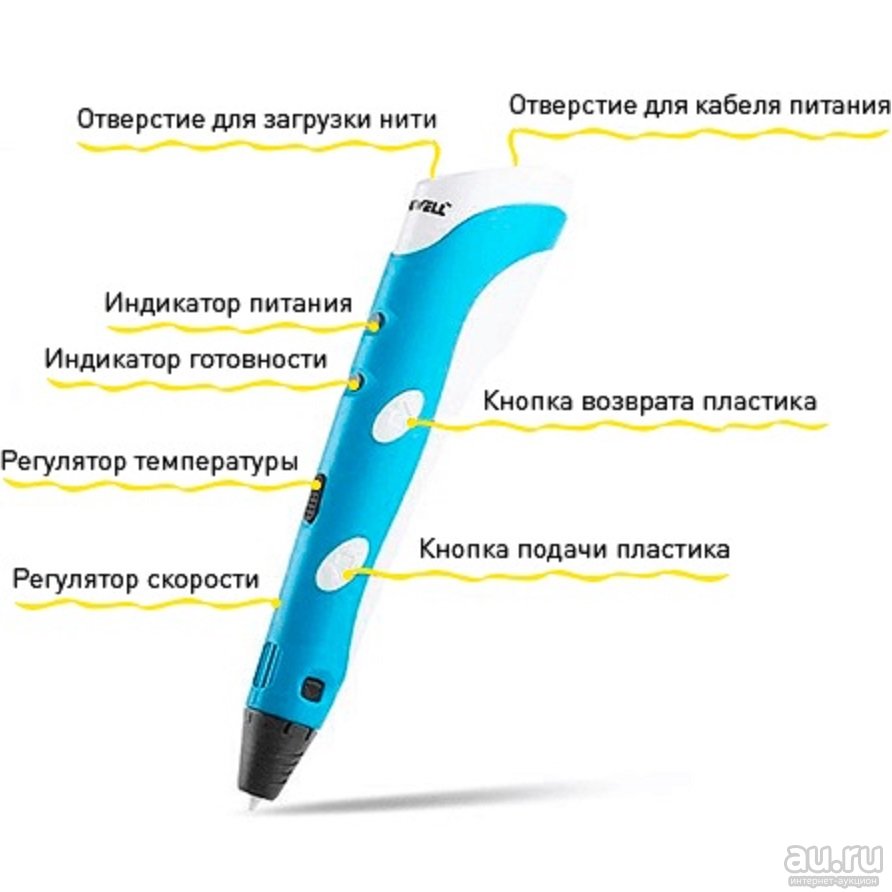 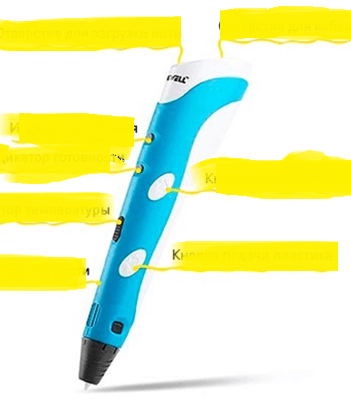 №2.  Практические задания. 1 Выбрать и назвать плоские и объёмные фигуры. 2 выполнить задание 3D ручкой.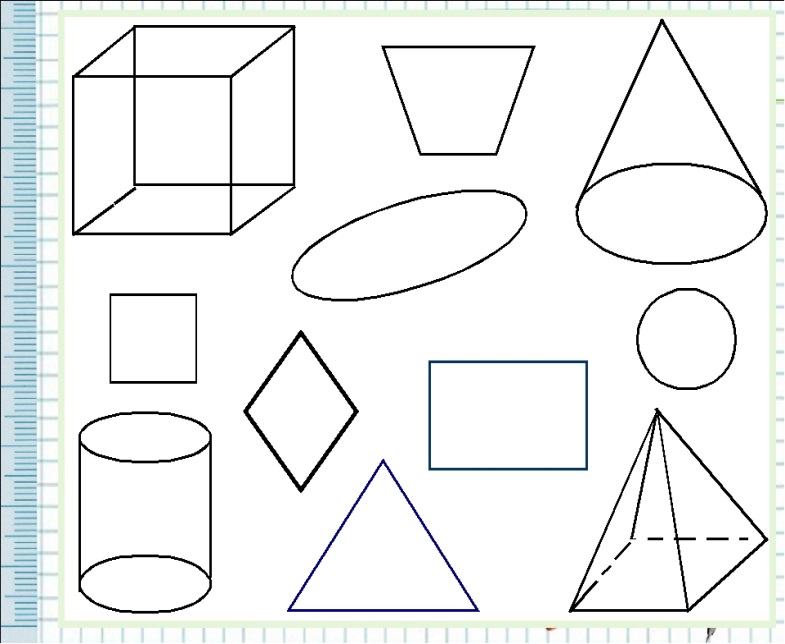 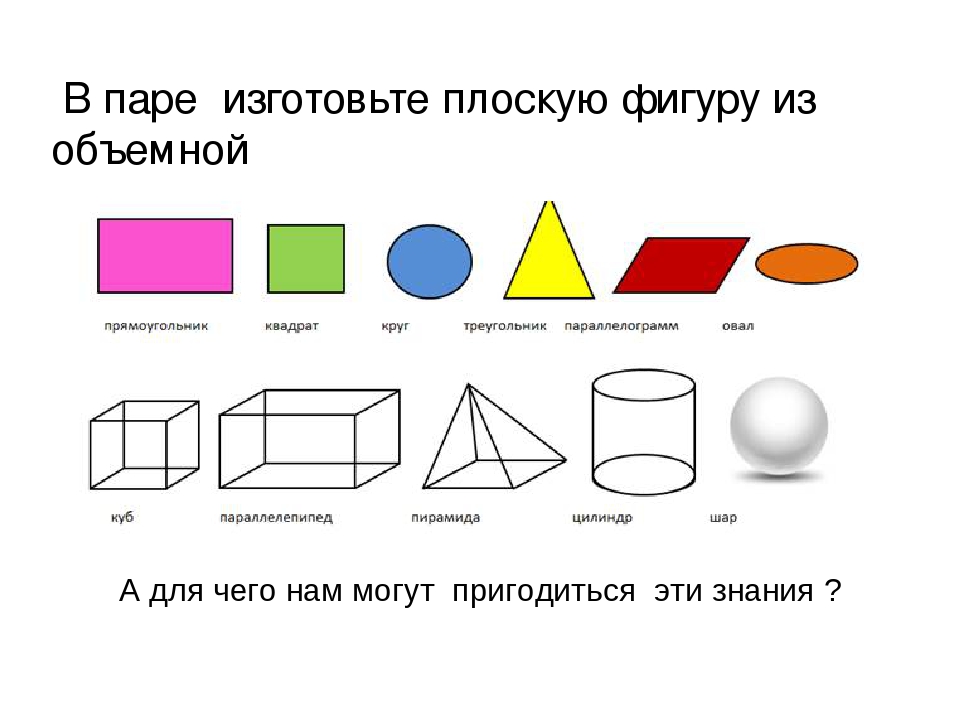 №3. Тест по теме рисунок – подготовительный этап моделирования. (Промежуточный контроль)Произведение графики, живописи или скульптуры небольших размеров, бегло и быстро исполненное называетсяРисунок Набросок Пейзаж Этюд Произведение вспомогательного характера, ограниченного размера, выполненное с натуры называетсяЭтюд Композиция Контур Орнамент Главный ведущий элемент композиции, организующий все ее частиРитм Контраст Композиционный центСилуэт Художественное средство, противопоставление предметов по противоположным качествамКонтраст Ритм Цвет Тон Подготовительный набросок для более крупной работыРисунок Эскиз Композиция Набросок В изобразительных и декоративном искусствах последовательный ряд цветов, преобладающих в произведении Гамма Контраст Контур Силуэт Форма фигуры или предмета, видима как единая масса, как плоское пятно на более темном или более светлом фонеЦветоведениеСилуэт Тон Орнамент Линия, штрих, тон – основные средства художественной выразительности:а) Живописиb) Скульптурыc) Графикиd) Архитектуры.Область изобразительного искусства, в которой все художественные рисунки – графическиеГрафика Живопись Архитектура Скульптура Как называется рисунок, цель которого - освоение правил изображения, грамоты изобразительногоязыкаУчебный рисунокТехнический рисунокТворческий рисунокЗарисовка ОтветыbасababbаaКритерии оценивания9-10 баллов – «высокий уровень знаний»8-5 баллов – «средний уровень знаний»4 и менее – «низкий уровень занний»№5. Тест. Объёмное моделирование  (Промежуточная аттестация 2 полугодие).1.  Модель - это1 визуальный объект;2 свойство процесса или явления;3 упрощенное представление о реальном объекте, процессе или явлении;4 материальный объект. 2.    Моделирование, при котором реальному объекту противопоставляется его увеличенная или уменьшенная копия, называется1 идеальным;2 формальным;3 материальным;4 математическим. 3.    Моделирование, при котором исследование объекта осуществляется посредством модели, сформированной на языке математики, называется - это1 арифметическим;2 аналоговым;3 математическим;4 знаковым. 4.    Моделирование, основанное на мысленной аналогии, называется1 мысленным;2 идеальным;3 знаковым;4 физическим. 5.    Какая из моделей не является знаковой?1 схема;2 музыкальная тема;3 график;4 рисунок. 6.    Резиновая детская игрушка - это1 знаковая модель;2 вербальная модель;3 материальная модель;4 компьютерная. 7.    Динамическая модель - это1 одномоментный срез по объекту;2 изменение объекта во времени;3 интегральная схема;4 детская игрушка. 8.    Компьютерная модель - это1 информационная модель, выраженная специальными знаками;2 комбинация 0 и 1;3 модель, реализованная средствами программной среды;4 физическая модель. 9.    Вербальная модель - это1 компьютерная модель;2 информационная модель в мысленной или разговорной форме;3 информационная модель, выраженная специальными знаками;4 материальная модель. 10.    Что является моделью объекта яблоко?1 муляж;2 фрукт;3 варенье;4 компот.1вариант1. Модель отражает:все существующие признаки объектанекоторые из всех существующихсущественные признаки в соответствии с целью моделированиянекоторые существенные признаки объекта2. В информационной модели жилого дома, представленной в виде чертежа (общий вид), отражается его:структура 2. цвет3. стоимость 4.надежность3. Информационной моделью объекта нельзя считать описание объекта-оригинала:с помощью математических формулне отражающее признаков объекта-оригиналав виде двумерной таблицына естественном языке4. Признание признака объекта существенным при построении его информационной модели зависит от:цели моделированиячисла признаковразмера объектастоимости объекта5. В биологии классификация представителей животного мира представляет собой модель следующего вида:1. иерархическую 2. табличную3. графическую 4. математическую6. Сколько моделей можно создать при описании Земли:более 4 2. множество3. 4 4. 27. Географическую карту следует рассматривать, скорее всего, как модель следующего вида:математическуюграфическуюиерархическуютабличную8. В информационной модели компьютера, представленной в виде схемы, отражается его:вес 2. структура3. цвет 4. форма9. Игрушечная машинка - это:табличная модельматематическая формуланатурная модельтекстовая модель10. К информационным моделям, описывающим организацию учебного процесса в школе, можно отнести:расписание уроков 2. классный журнал3. список учащихся школы 4. перечень школьных учебников2 вариант1. Иерархический тип информационных моделей применяется для описания ряда объектов:обладающих одинаковым набором свойств;связи между которыми имеют произвольный характер;в определенный момент времени;распределяемых по уровням: от первого (верхнего) до нижнего(последнего);2. Модель человека в виде детской куклы создана с целью:изучения 2. познания3. игры 4. рекламы3. Сколько моделей можно создать при описании Луны:множество 2. 33. 2 4. 14. Математическая модель объекта - это описание объекта-оригинала в виде:текста 2. формул3. схемы 4. таблицы5. Табличная информационная модель представляет собой описание моделируемого объекта в виде:совокупности значений, размещенных в таблицеграфиков, чертежей, рисунковсхем и диаграммсистемы математических формул6. К числу математических моделей относится:формула корней квадратного уравнениямилицейский протоколправила дорожного движениякулинарный рецепт7. Компьютерная имитационная модель ядерного взрыва не позволяет:обеспечить безопасность исследователейпровести натурное исследование процессовуменьшить стоимость исследованийполучить данные о влиянии взрыва на здоровье человека8. Макет скелета человека в кабинете биологии используют с целью:объяснения известных фактовпроверки гипотезполучения новых знанийигры9. С помощью имитационного моделирования нельзя изучать:процессы психологического взаимодействия людейтраектории движения планет и космических кораблейинфляционные процессы в промышленно-экономических системахтепловые процессы, протекающие в технических системах10. В информационной модели автомобиля, представленной в виде такого описания: "по дороге, как ветер, промчался лимузин", отражается его:весцветформаскорость3 вариант1. Вставьте пропущенное слово. "Можно узнать незнакомого человека, если есть ... его внешности":1. план 2. описание3. макет 4. муляж2. Удобнее всего использовать при описании траектории движения объекта (физического тела) информационную модель следующего вида:структурную 2. табличную3. текстовую 4. графическую3. Расписание движения поездов может рассматриваться как пример модели следующего вида:натурной 2. табличной3. графической 4. компьютерной4. В информационной модели облака, представленной в виде черно-белого рисунка, отражается его:вес 2. цвет3. форма 4. плотность5. При описании внешнего вида объекта удобнее всего использовать информационную модель следующего вида:структурнуюграфическуюматематическуютекстовую6. Модель человека в виде манекена в витрине магазина используют с целью:продажи 2. рекламы3. развлечения 4. описания7. К числу документов, представляющих собой информационную модель управления государством, можно отнести:Конституцию РФгеографическую карту РоссииРоссийский словарь политических терминовсхему Кремля8. Рисунки, карты, чертежи, диаграммы, схемы, графики представляют собой модели следующего вида:табличные информационныематематическиенатурныеграфические информационные9. Динамическая информационная модель - это модель, описывающая:состояние системы в определенный момент времениобъекты, обладающие одинаковым набором свойствпроцессы изменения и развития системысистему, в которой связи между элементами имеют произвольный характер10. Генеалогическое дерево династии Рюриковичей представляет собой модель следующего вида:натурную 2. иерархическую3. графическую 4. табличнуюОтветы:1 вариант: 3 1 2 1 1 2 2 2 3 12 вариант: 4 3 1 2 1 1 2 1 1 43 вариант: 2 4 2 3 2 2 1 4 3 24 вариант: 3 3 3 2 2 3 2 3 2 1 10-8 «Высокий уровень»7-4 «Средний уровень»3 и менее «Низкий уровень»Личностные УУДРегулятивные УУД Познавательные УУДКоммуникативные УУД1.Ценить и принимать следующие базовые ценности:  «добро», «терпение», «семья».2.Уважать к своей семье, к своим родственникам, любовь к родителям. 3.Освоить  роли  ученика; формирование интереса (мотивации) к учению.4.Оценивать  жизненные ситуаций  и поступки сверстников с точки зрения общечеловеческих норм.1.Организовывать свое рабочее место под руководством учителя. 2.Определять цель выполнения заданий на занятии, во внеурочной деятельности, в жизненных ситуациях под руководством педагога. 3.Определять план выполнения заданий на внеурочной деятельности, жизненных ситуациях под руководством педагога.4.Использовать в своей деятельности простейшие приборы: линейку, треугольник и т.д. и использование нового оборудования.1.Ориентироваться в учебнике: определять умения, которые будут сформированы на основе изучения данного раздела. 2.Отвечать на простые вопросы, находить нужную информацию.3.Сравнивать предметы, объекты: находить общее и различие.4.Группировать предметы, объекты на основе существенных признаков.5.Подробно пересказывать прочитанное или прослушанное; определять тему. 1.Участвовать в диалоге на уроке и в жизненных ситуациях.2.Отвечать на вопросы учителя, товарищей по группе. 2.Соблюдать простейшие нормы речевого этикета: здороваться, прощаться, благодарить.3. Слушать и понимать речь других.4. Участвовать  в работе в паре. №п/пНазвание темыКоличество часовКоличество часовКоличество часовФормыаттестации, контроля№п/пНазвание темыВсегоТеоретПракт.Формыаттестации, контроля1.ТБ с 3D ручкой 211тест2. Выполнение плоских рисунков514Практика 3.Создание плоских элементов и их сборка514Практика4.Сборка моделей из отдельных элементов312Практика5Объемное рисование моделей1037Тест6Создание оригинальной3D модели927ПроектИТОГО34925№ п\пТемаФорма занятийКонтроль усвоения знаний, умений и навыкиДидактический материал, техническое оснащение занятий1.ТБ с 3D ручкойРассказ педагога, презентацияСловесные, наглядные, игровые.     Презентация,   Проектор, ноутбук2Выполнение плоских рисунковРассказ педагога, презентация, наглядная модельКоллективные, групповыеПрезентация,   Проектор, ноутбук, 3D ручка3Создание плоских элементов и их сборкаРассказ педагога, презентация, наглядная модельКоллективные, групповыеПрезентация,   Проектор, ноутбук, 3D ручка4Сборка моделей из отдельных элементовРассказ педагога, презентация, наглядная модельКоллективные, групповыеПрезентация,   Проектор, ноутбук, 3D ручка5Объемное рисование моделейРассказ педагога, презентация, наглядная модельКоллективные, групповыеПрезентация,   Проектор, ноутбук, 3D ручка6Создание оригинальной3D моделиРассказ педагога, презентация, наглядная модельКоллективные, групповые, совместно с родителями Презентация,   Проектор, ноутбук, 3D ручкаМесяцЧислоВремяпроведениязанятияКол-вочасовСодержание  занятия(раздел подготовки, тема, форма занятия, форма контроля и т.д.)Мероприятия за рамками учебного планаСентябрь1Правила работы и организация рабочего места. Знакомство с конструкцией горячей 3D ручки. Предохранение от ожогов. Заправка и замена пластика.1Правила работы и организация рабочего места. Знакомство с конструкцией горячей 3D ручки. Предохранение от ожогов. Заправка и замена пластика.1Выполнение плоских рисунков Выбор трафаретов. Рисование на бумаге, пластике или стекле. Фотографирование работ. Обсуждение результатов.1Выполнение плоских рисунков Выбор трафаретов. Рисование на бумаге, пластике или стекле. Фотографирование работ. Обсуждение результатов.Октябрь1Выполнение плоских рисунков Выбор трафаретов. Рисование на бумаге, пластике или стекле. Фотографирование работ. Обсуждение результатов.1Выполнение плоских рисунков Выбор трафаретов. Рисование на бумаге, пластике или стекле. Фотографирование работ. Обсуждение результатов.1Выполнение плоских рисунков Выбор трафаретов. Рисование на бумаге, пластике или стекле. Фотографирование работ. Обсуждение результатов.КаникулыКаникулыКаникулыКаникулыНоябрь1Создание плоских элементов для последующей сборкиРисование элементов по трафаретам. Фотографирование работ. Обсуждение результатов1Создание плоских элементов для последующей сборкиРисование элементов по трафаретам. Фотографирование работ. Обсуждение результатов1Создание плоских элементов для последующей сборкиРисование элементов по трафаретам. Фотографирование работ. Обсуждение результатов1Создание плоских элементов для последующей сборкиРисование элементов по трафаретам. Фотографирование работ. Обсуждение результатов1Создание плоских элементов для последующей сборкиРисование элементов по трафаретам. Фотографирование работ. Обсуждение результатовДекабрь1Сборка моделей из отдельных элементов. Фотографирование работ. Обсуждение результатов1Сборка моделей из отдельных элементов. Фотографирование работ. Обсуждение результатов1Сборка моделей из отдельных элементов. Фотографирование работ. Обсуждение результатов1Объемное рисование моделей Технология, основанная на отвердевающем полимере, не требующем нагрева. Конструкция ручки. Техника безопасности при работе с холодной 3D ручкой. Объемное рисование. Фотографирование работ. Обсуждение результатовЯнварьКаникулы Каникулы Каникулы Каникулы 1Объемное рисование моделей Технология, основанная на отвердевающем полимере, не требующем нагрева. Конструкция ручки. Техника безопасности при работе с холодной 3D ручкой. Объемное рисование. Фотографирование работ. Обсуждение результатов1Объемное рисование моделей Технология, основанная на отвердевающем полимере, не требующем нагрева. Конструкция ручки. Техника безопасности при работе с холодной 3D ручкой. Объемное рисование. Фотографирование работ. Обсуждение результатов1Объемное рисование моделей Технология, основанная на отвердевающем полимере, не требующем нагрева. Конструкция ручки. Техника безопасности при работе с холодной 3D ручкой. Объемное рисование. Фотографирование работ. Обсуждение результатов1Объемное рисование моделей Технология, основанная на отвердевающем полимере, не требующем нагрева. Конструкция ручки. Техника безопасности при работе с холодной 3D ручкой. Объемное рисование. Фотографирование работ. Обсуждение результатовФевральДополнительные каникулы для первоклассниковДополнительные каникулы для первоклассниковДополнительные каникулы для первоклассниковДополнительные каникулы для первоклассников1Объемное рисование моделей Технология, основанная на отвердевающем полимере, не требующем нагрева. Конструкция ручки. Техника безопасности при работе с холодной 3D ручкой. Объемное рисование. Фотографирование работ. Обсуждение результатов1Объемное рисование моделей Технология, основанная на отвердевающем полимере, не требующем нагрева. Конструкция ручки. Техника безопасности при работе с холодной 3D ручкой. Объемное рисование. Фотографирование работ. Обсуждение результатов1Объемное рисование моделей Технология, основанная на отвердевающем полимере, не требующем нагрева. Конструкция ручки. Техника безопасности при работе с холодной 3D ручкой. Объемное рисование. Фотографирование работ. Обсуждение результатовМарт 1Объемное рисование моделей Технология, основанная на отвердевающем полимере, не требующем нагрева. Конструкция ручки. Техника безопасности при работе с холодной 3D ручкой. Объемное рисование. Фотографирование работ. Обсуждение результатов1Объемное рисование моделей Технология, основанная на отвердевающем полимере, не требующем нагрева. Конструкция ручки. Техника безопасности при работе с холодной 3D ручкой. Объемное рисование. Фотографирование работ. Обсуждение результатов1Создание оригинальной 3D модели Основные понятия проектного подхода. Выбор темы проекта. Реализация проектирования. Фотографирование работ. Обсуждение результатовКаникулыКаникулыКаникулыКаникулыАпрель 1Создание оригинальной 3D модели Основные понятия проектного подхода. Выбор темы проекта. Реализация проектирования. Фотографирование работ. Обсуждение результатов1Создание оригинальной 3D модели Основные понятия проектного подхода. Выбор темы проекта. Реализация проектирования. Фотографирование работ. Обсуждение результатов1Создание оригинальной 3D модели Основные понятия проектного подхода. Выбор темы проекта. Реализация проектирования. Фотографирование работ. Обсуждение результатов1Создание оригинальной 3D модели Основные понятия проектного подхода. Выбор темы проекта. Реализация проектирования. Фотографирование работ. Обсуждение результатовМай 1Создание оригинальной 3D модели Основные понятия проектного подхода. Выбор темы проекта. Реализация проектирования. Фотографирование работ. Обсуждение результатов1Создание оригинальной 3D модели Основные понятия проектного подхода. Выбор темы проекта. Реализация проектирования. Фотографирование работ. Обсуждение результатов1Создание оригинальной 3D модели Основные понятия проектного подхода. Выбор темы проекта. Реализация проектирования. Фотографирование работ. Обсуждение результатов1Создание оригинальной 3D модели Основные понятия проектного подхода. Выбор темы проекта. Реализация проектирования. Фотографирование работ. Обсуждение результатов34МесяцЧислоВремяпроведениязанятияКол-вочасовСодержание  занятия(раздел подготовки, тема, форма занятия, форма контроля и т.д.)Мероприятия за рамками учебного планаСентябрь714.10 – 14.551Правила работы и организация рабочего места. Знакомство с конструкцией горячей 3D ручки. Предохранение от ожогов. Заправка и замена пластика.1414.10 – 14.551Правила работы и организация рабочего места. Знакомство с конструкцией горячей 3D ручки. Предохранение от ожогов. Заправка и замена пластика.2114.10 – 14.551Выполнение плоских рисунков Выбор трафаретов. Рисование на бумаге, пластике или стекле. Фотографирование работ. Обсуждение результатов.2814.10 – 14.551Выполнение плоских рисунков Выбор трафаретов. Рисование на бумаге, пластике или стекле. Фотографирование работ. Обсуждение результатов.Октябрь514.10 – 14.551Выполнение плоских рисунков Выбор трафаретов. Рисование на бумаге, пластике или стекле. Фотографирование работ. Обсуждение результатов.1214.10 – 14.551Выполнение плоских рисунков Выбор трафаретов. Рисование на бумаге, пластике или стекле. Фотографирование работ. Обсуждение результатов.1914.10 – 14.551Выполнение плоских рисунков Выбор трафаретов. Рисование на бумаге, пластике или стекле. Фотографирование работ. Обсуждение результатов.25-31КаникулыКаникулыКаникулыКаникулыНоябрь214.10 – 14.551Выполнение плоских рисунков Выбор трафаретов. Рисование на бумаге, пластике или стекле. Фотографирование работ. Обсуждение результатов.914.10 – 14.551Выполнение плоских рисунков Выбор трафаретов. Рисование на бумаге, пластике или стекле. Фотографирование работ. Обсуждение результатов.1614.10 – 14.551Выполнение плоских рисунков Выбор трафаретов. Рисование на бумаге, пластике или стекле. Фотографирование работ. Обсуждение результатов.2314.10 – 14.551Выполнение плоских рисунков Выбор трафаретов. Рисование на бумаге, пластике или стекле. Фотографирование работ. Обсуждение результатов.3014.10 – 14.551Выполнение плоских рисунков Выбор трафаретов. Рисование на бумаге, пластике или стекле. Фотографирование работ. Обсуждение результатов.Декабрь714.10 – 14.551Сборка моделей из отдельных элементов. Фотографирование работ. Обсуждение результатов1414.10 – 14.551Сборка моделей из отдельных элементов. Фотографирование работ. Обсуждение результатов2114.10 – 14.551Сборка моделей из отдельных элементов. Фотографирование работ. Обсуждение результатов2814.10 – 14.551Объемное рисование моделей Технология, основанная на отвердевающем полимере, не требующем нагрева. Конструкция ручки. Техника безопасности при работе с холодной 3D ручкой. Объемное рисование. Фотографирование работ. Обсуждение результатовЯнварь1-10Каникулы Каникулы Каникулы Каникулы 1114.10 – 14.551Объемное рисование моделей Технология, основанная на отвердевающем полимере, не требующем нагрева. Конструкция ручки. Техника безопасности при работе с холодной 3D ручкой. Объемное рисование. Фотографирование работ. Обсуждение результатов1814.10 – 14.551Объемное рисование моделей Технология, основанная на отвердевающем полимере, не требующем нагрева. Конструкция ручки. Техника безопасности при работе с холодной 3D ручкой. Объемное рисование. Фотографирование работ. Обсуждение результатов2514.10 – 14.551Объемное рисование моделей Технология, основанная на отвердевающем полимере, не требующем нагрева. Конструкция ручки. Техника безопасности при работе с холодной 3D ручкой. Объемное рисование. Фотографирование работ. Обсуждение результатовФевраль114.10 – 14.551Объемное рисование моделей Технология, основанная на отвердевающем полимере, не требующем нагрева. Конструкция ручки. Техника безопасности при работе с холодной 3D ручкой. Объемное рисование. Фотографирование работ. Обсуждение результатов514.10 – 14.551Объемное рисование моделей Технология, основанная на отвердевающем полимере, не требующем нагрева. Конструкция ручки. Техника безопасности при работе с холодной 3D ручкой. Объемное рисование. Фотографирование работ. Обсуждение результатов1214.10 – 14.551Объемное рисование моделей Технология, основанная на отвердевающем полимере, не требующем нагрева. Конструкция ручки. Техника безопасности при работе с холодной 3D ручкой. Объемное рисование. Фотографирование работ. Обсуждение результатов2214.10 – 14.551Объемное рисование моделей Технология, основанная на отвердевающем полимере, не требующем нагрева. Конструкция ручки. Техника безопасности при работе с холодной 3D ручкой. Объемное рисование. Фотографирование работ. Обсуждение результатовМарт 114.10 – 14.551Объемное рисование моделей Технология, основанная на отвердевающем полимере, не требующем нагрева. Конструкция ручки. Техника безопасности при работе с холодной 3D ручкой. Объемное рисование. Фотографирование работ. Обсуждение результатов1514.10 – 14.551Создание оригинальной 3D модели Основные понятия проектного подхода. Выбор темы проекта. Реализация проектирования. Фотографирование работ. Обсуждение результатов2214.10 – 14.551Создание оригинальной 3D модели Основные понятия проектного подхода. Выбор темы проекта. Реализация проектирования. Фотографирование работ. Обсуждение результатов14.10 – 14.551Создание оригинальной 3D модели Основные понятия проектного подхода. Выбор темы проекта. Реализация проектирования. Фотографирование работ. Обсуждение результатов28-3КаникулыКаникулыКаникулыКаникулыАпрель 514.10 – 14.551Создание оригинальной 3D модели Основные понятия проектного подхода. Выбор темы проекта. Реализация проектирования. Фотографирование работ. Обсуждение результатов1214.10 – 14.551Создание оригинальной 3D модели Основные понятия проектного подхода. Выбор темы проекта. Реализация проектирования. Фотографирование работ. Обсуждение результатов1914.10 – 14.551Создание оригинальной 3D модели Основные понятия проектного подхода. Выбор темы проекта. Реализация проектирования. Фотографирование работ. Обсуждение результатов2614.10 – 14.551Создание оригинальной 3D модели Основные понятия проектного подхода. Выбор темы проекта. Реализация проектирования. Фотографирование работ. Обсуждение результатовМай 1714.10 – 14.551Создание оригинальной 3D модели Основные понятия проектного подхода. Выбор темы проекта. Реализация проектирования. Фотографирование работ. Обсуждение результатов2414.10 – 14.551Создание оригинальной 3D модели Основные понятия проектного подхода. Выбор темы проекта. Реализация проектирования. Фотографирование работ. Обсуждение результатов3114.10 – 14.552Создание оригинальной 3D модели Основные понятия проектного подхода. Выбор темы проекта. Реализация проектирования. Фотографирование работ. Обсуждение результатов34МесяцЧислоВремяпроведениязанятияКол-вочасовСодержание  занятия(раздел подготовки, тема, форма занятия, форма контроля и т.д.)Мероприятия за рамками учебного планаСентябрь114.10 – 14.551Правила работы и организация рабочего места. Знакомство с конструкцией горячей 3D ручки. Предохранение от ожогов. Заправка и замена пластика.814.10 – 14.551Правила работы и организация рабочего места. Знакомство с конструкцией горячей 3D ручки. Предохранение от ожогов. Заправка и замена пластика.1514.10 – 14.551Выполнение плоских рисунков Выбор трафаретов. Рисование на бумаге, пластике или стекле. Фотографирование работ. Обсуждение результатов.2214.10 – 14.551Выполнение плоских рисунков Выбор трафаретов. Рисование на бумаге, пластике или стекле. Фотографирование работ. Обсуждение результатов.2914.10 – 14.551Выполнение плоских рисунков Выбор трафаретов. Рисование на бумаге, пластике или стекле. Фотографирование работ. Обсуждение результатов.Октябрь614.10 – 14.551Выполнение плоских рисунков Выбор трафаретов. Рисование на бумаге, пластике или стекле. Фотографирование работ. Обсуждение результатов.1314.10 – 14.551Выполнение плоских рисунков Выбор трафаретов. Рисование на бумаге, пластике или стекле. Фотографирование работ. Обсуждение результатов.2014.10 – 14.551Выполнение плоских рисунков Выбор трафаретов. Рисование на бумаге, пластике или стекле. Фотографирование работ. Обсуждение результатов.25-31КаникулыКаникулыКаникулыКаникулыНоябрь314.10 – 14.551Выполнение плоских рисунков Выбор трафаретов. Рисование на бумаге, пластике или стекле. Фотографирование работ. Обсуждение результатов.1014.10 – 14.551Выполнение плоских рисунков Выбор трафаретов. Рисование на бумаге, пластике или стекле. Фотографирование работ. Обсуждение результатов.1714.10 – 14.551Выполнение плоских рисунков Выбор трафаретов. Рисование на бумаге, пластике или стекле. Фотографирование работ. Обсуждение результатов.2414.10 – 14.551Выполнение плоских рисунков Выбор трафаретов. Рисование на бумаге, пластике или стекле. Фотографирование работ. Обсуждение результатов.Декабрь114.10 – 14.551Сборка моделей из отдельных элементов. Фотографирование работ. Обсуждение результатов814.10 – 14.551Сборка моделей из отдельных элементов. Фотографирование работ. Обсуждение результатов1514.10 – 14.551Сборка моделей из отдельных элементов. Фотографирование работ. Обсуждение результатов2214.10 – 14.551Объемное рисование моделей Технология, основанная на отвердевающем полимере, не требующем нагрева. Конструкция ручки. Техника безопасности при работе с холодной 3D ручкой. Объемное рисование. ФотографированиеЯнварь1-10Каникулы Каникулы Каникулы Каникулы 1214.10 – 14.551Объемное рисование моделей Технология, основанная на отвердевающем полимере, не требующем нагрева. Конструкция ручки. Техника безопасности при работе с холодной 3D ручкой. Объемное рисование. Фотографирование1914.10 – 14.551Объемное рисование моделей Технология, основанная на отвердевающем полимере, не требующем нагрева. Конструкция ручки. Техника безопасности при работе с холодной 3D ручкой. Объемное рисование. Фотографирование2614.10 – 14.551Объемное рисование моделей Технология, основанная на отвердевающем полимере, не требующем нагрева. Конструкция ручки. Техника безопасности при работе с холодной 3D ручкой. Объемное рисование. ФотографированиеФевраль214.10 – 14.551Объемное рисование моделей Технология, основанная на отвердевающем полимере, не требующем нагрева. Конструкция ручки. Техника безопасности при работе с холодной 3D ручкой. Объемное рисование. Фотографирование914.10 – 14.551Объемное рисование моделей Технология, основанная на отвердевающем полимере, не требующем нагрева. Конструкция ручки. Техника безопасности при работе с холодной 3D ручкой. Объемное рисование. Фотографирование1614.10 – 14.551Объемное рисование моделей Технология, основанная на отвердевающем полимере, не требующем нагрева. Конструкция ручки. Техника безопасности при работе с холодной 3D ручкой. Объемное рисование. ФотографированиеМарт 214.10 – 14.551Объемное рисование моделей Технология, основанная на отвердевающем полимере, не требующем нагрева. Конструкция ручки. Техника безопасности при работе с холодной 3D ручкой. Объемное рисование. Фотографирование914.10 – 14.551Объемное рисование моделей Технология, основанная на отвердевающем полимере, не требующем нагрева. Конструкция ручки. Техника безопасности при работе с холодной 3D ручкой. Объемное рисование. Фотографирование1614.10 – 14.551Объемное рисование моделей Технология, основанная на отвердевающем полимере, не требующем нагрева. Конструкция ручки. Техника безопасности при работе с холодной 3D ручкой. Объемное рисование. Фотографирование2314.10 – 14.551Создание оригинальной 3D модели Основные понятия проектного подхода. Выбор темы проекта. Реализация проектирования. Фотографирование работ. Обсуждение результатов28-3КаникулыКаникулыКаникулыКаникулыАпрель 614.10 – 14.551Создание оригинальной 3D модели Основные понятия проектного подхода. Выбор темы проекта. Реализация проектирования. Фотографирование работ. Обсуждение результатов1314.10 – 14.551Создание оригинальной 3D модели Основные понятия проектного подхода. Выбор темы проекта. Реализация проектирования. Фотографирование работ. Обсуждение результатов2014.10 – 14.551Создание оригинальной 3D модели Основные понятия проектного подхода. Выбор темы проекта. Реализация проектирования. Фотографирование работ. Обсуждение результатов2714.10 – 14.551Создание оригинальной 3D модели Основные понятия проектного подхода. Выбор темы проекта. Реализация проектирования. Фотографирование работ. Обсуждение результатовМай 414.10 – 14.551Создание оригинальной 3D модели Основные понятия проектного подхода. Выбор темы проекта. Реализация проектирования. Фотографирование работ. Обсуждение результатов1114.10 – 14.551Создание оригинальной 3D модели Основные понятия проектного подхода. Выбор темы проекта. Реализация проектирования. Фотографирование работ. Обсуждение результатов1814.10 – 14.551Создание оригинальной 3D модели Основные понятия проектного подхода. Выбор темы проекта. Реализация проектирования. Фотографирование работ. Обсуждение результатов2514.10 – 14.551Создание оригинальной 3D модели Основные понятия проектного подхода. Выбор темы проекта. Реализация проектирования. Фотографирование работ. Обсуждение результатов34МесяцЧислоВремяпроведениязанятияКол-вочасовСодержание  занятия(раздел подготовки, тема, форма занятия, форма контроля и т.д.)Мероприятия за рамками учебного планаСентябрь614.10 – 14.551Правила работы и организация рабочего места. Знакомство с конструкцией горячей 3D ручки. Предохранение от ожогов. Заправка и замена пластика.1314.10 – 14.551Правила работы и организация рабочего места. Знакомство с конструкцией горячей 3D ручки. Предохранение от ожогов. Заправка и замена пластика.2014.10 – 14.551Выполнение плоских рисунков Выбор трафаретов. Рисование на бумаге, пластике или стекле. Фотографирование работ. Обсуждение результатов.2714.10 – 14.551Выполнение плоских рисунков Выбор трафаретов. Рисование на бумаге, пластике или стекле. Фотографирование работ. Обсуждение результатов.614.10 – 14.551Выполнение плоских рисунков Выбор трафаретов. Рисование на бумаге, пластике или стекле. Фотографирование работ. Обсуждение результатов.Октябрь414.10 – 14.551Выполнение плоских рисунков Выбор трафаретов. Рисование на бумаге, пластике или стекле. Фотографирование работ. Обсуждение результатов.1114.10 – 14.551Выполнение плоских рисунков Выбор трафаретов. Рисование на бумаге, пластике или стекле. Фотографирование работ. Обсуждение результатов.1814.10 – 14.551Выполнение плоских рисунков Выбор трафаретов. Рисование на бумаге, пластике или стекле. Фотографирование работ. Обсуждение результатов.25-31КаникулыКаникулыКаникулыКаникулыНоябрь114.10 – 14.551Выполнение плоских рисунков Выбор трафаретов. Рисование на бумаге, пластике или стекле. Фотографирование работ. Обсуждение результатов.814.10 – 14.551Выполнение плоских рисунков Выбор трафаретов. Рисование на бумаге, пластике или стекле. Фотографирование работ. Обсуждение результатов.1514.10 – 14.551Выполнение плоских рисунков Выбор трафаретов. Рисование на бумаге, пластике или стекле. Фотографирование работ. Обсуждение результатов.2214.10 – 14.551Выполнение плоских рисунков Выбор трафаретов. Рисование на бумаге, пластике или стекле. Фотографирование работ. Обсуждение результатов.2914.10 – 14.551Сборка моделей из отдельных элементов. Фотографирование работ. Обсуждение результатовДекабрь614.10 – 14.551Сборка моделей из отдельных элементов. Фотографирование работ. Обсуждение результатов1114.10 – 14.551Сборка моделей из отдельных элементов. Фотографирование работ. Обсуждение результатов1814.10 – 14.551Объемное рисование моделей Технология, основанная на отвердевающем полимере, не требующем нагрева. Конструкция ручки. Техника безопасности при работе с холодной 3D ручкой. Объемное рисование. Фотографирование2514.10 – 14.551Объемное рисование моделей Технология, основанная на отвердевающем полимере, не требующем нагрева. Конструкция ручки. Техника безопасности при работе с холодной 3D ручкой. Объемное рисование. ФотографированиеЯнварь1-10Каникулы Каникулы Каникулы Каникулы 1014.10 – 14.551Объемное рисование моделей Технология, основанная на отвердевающем полимере, не требующем нагрева. Конструкция ручки. Техника безопасности при работе с холодной 3D ручкой. Объемное рисование. Фотографирование1714.10 – 14.551Объемное рисование моделей Технология, основанная на отвердевающем полимере, не требующем нагрева. Конструкция ручки. Техника безопасности при работе с холодной 3D ручкой. Объемное рисование. Фотографирование2414.10 – 14.551Объемное рисование моделей Технология, основанная на отвердевающем полимере, не требующем нагрева. Конструкция ручки. Техника безопасности при работе с холодной 3D ручкой. Объемное рисование. Фотографирование3114.10 – 14.551Объемное рисование моделей Технология, основанная на отвердевающем полимере, не требующем нагрева. Конструкция ручки. Техника безопасности при работе с холодной 3D ручкой. Объемное рисование. ФотографированиеФевраль714.10 – 14.551Объемное рисование моделей Технология, основанная на отвердевающем полимере, не требующем нагрева. Конструкция ручки. Техника безопасности при работе с холодной 3D ручкой. Объемное рисование. Фотографирование1414.10 – 14.551Объемное рисование моделей Технология, основанная на отвердевающем полимере, не требующем нагрева. Конструкция ручки. Техника безопасности при работе с холодной 3D ручкой. Объемное рисование. Фотографирование2114.10 – 14.551Объемное рисование моделей Технология, основанная на отвердевающем полимере, не требующем нагрева. Конструкция ручки. Техника безопасности при работе с холодной 3D ручкой. Объемное рисование. Фотографирование2814.10 – 14.551Объемное рисование моделей Технология, основанная на отвердевающем полимере, не требующем нагрева. Конструкция ручки. Техника безопасности при работе с холодной 3D ручкой. Объемное рисование. ФотографированиеМарт 1414.10 – 14.551Объемное рисование моделей Технология, основанная на отвердевающем полимере, не требующем нагрева. Конструкция ручки. Техника безопасности при работе с холодной 3D ручкой. Объемное рисование. Фотографирование2114.10 – 14.551Объемное рисование моделей Технология, основанная на отвердевающем полимере, не требующем нагрева. Конструкция ручки. Техника безопасности при работе с холодной 3D ручкой. Объемное рисование. Фотографирование28-3КаникулыКаникулыКаникулыКаникулыАпрель 414.10 – 14.551Создание оригинальной 3D модели Основные понятия проектного подхода. Выбор темы проекта. Реализация проектирования. Фотографирование работ. Обсуждение результатов1114.10 – 14.551Создание оригинальной 3D модели Основные понятия проектного подхода. Выбор темы проекта. Реализация проектирования. Фотографирование работ. Обсуждение результатов1814.10 – 14.551Создание оригинальной 3D модели Основные понятия проектного подхода. Выбор темы проекта. Реализация проектирования. Фотографирование работ. Обсуждение результатов2514.10 – 14.551Создание оригинальной 3D модели Основные понятия проектного подхода. Выбор темы проекта. Реализация проектирования. Фотографирование работ. Обсуждение результатовМай 214.10 – 14.551Создание оригинальной 3D модели Основные понятия проектного подхода. Выбор темы проекта. Реализация проектирования. Фотографирование работ. Обсуждение результатов914.10 – 14.551Создание оригинальной 3D модели Основные понятия проектного подхода. Выбор темы проекта. Реализация проектирования. Фотографирование работ. Обсуждение результатов1614.10 – 14.551Создание оригинальной 3D модели Основные понятия проектного подхода. Выбор темы проекта. Реализация проектирования. Фотографирование работ. Обсуждение результатов2314.10 – 14.551Создание оригинальной 3D модели Основные понятия проектного подхода. Выбор темы проекта. Реализация проектирования. Фотографирование работ. Обсуждение результатов34№Дата по плануДата по фактуТема занятияКол-во часовФормаМесто проведения Форма контроляТема 1 ТБ	2Тема 1 ТБ	2Тема 1 ТБ	2Тема 1 ТБ	21Демонстрация возможностей, устройство 3D ручки. Техника безопасности при работе с 3D ручкой2Знакомство с правилами и техникой безопасности при работе с 3-d ручкой.Тема 2 Плоские фигуры	5Тема 2 Плоские фигуры	5Тема 2 Плоские фигуры	5Тема 2 Плоские фигуры	5«Мой веселый яркий мячик»2Рисование 3-d ручкой на бумаге.Выполнение практического задания«Мой веселый яркий мячик»2Рисование 3-d ручкой на пластике.Выполнение практического задания«Мой веселый яркий мячик»1Рисование 3-d ручкой на стекле.Выполнение практического заданияТема 3 Плоские фигуры+сборка	5Тема 3 Плоские фигуры+сборка	5Тема 3 Плоские фигуры+сборка	5Тема 3 Плоские фигуры+сборка	52Яблоко с листочком1Создание предметных аппликативных картинок из 2-3 элементов (яблоко и 1-2 листочка): составление композиции из готовых (разнородных) элементов.Выполнение практического задания3Создание плоской фигуры по трафарету«Ожерелье и браслет»2Рисование овальных и круглых предметов: создание контурных рисунков, замыкание линии в кольцо.Выполнение практического задания4Создание плоской фигуры по трафарету«Бабочка»1Рисование овальных и круглых предметов: создание контурных рисунков, замыкание линии в кольцо.Выполнение практического заданияТема4 Сборка	3Тема4 Сборка	3Тема4 Сборка	3Тема4 Сборка	35Дома на нашей улице3Создание модели дома из геометрических фигур. Развитие пространственного мышления.Выполнение практического заданияТема 5 Обьемное рисование	10Тема 5 Обьемное рисование	10Тема 5 Обьемное рисование	10Тема 5 Обьемное рисование	106Машинка.3Создание обьемной модели машины по готовому контуру, развитие мелкой моторики, внимания.Выполнение практического задания7Строим башню.3Закреплять представления о геометрической форме «квадрат». Упражнять в различении геометрических фигур по цвету, по величине.Выполнение практического задания8За синими морями, за высокими горами.4Создание модели кораблика на волнах. Закрепление навыков работы с ручкой. Развитие пространственного мышления.Выполнение практического заданияТема 6 Проект	9Тема 6 Проект	9Тема 6 Проект	9Тема 6 Проект	99В мире сказок1Обсуждение проектаВыполнение практического задания10В мире сказок6Создание проектаПроектная деятельность совместно с родителями11В мире сказок2Защита проектаАнализ деятельностиВсего 34